  มหาวิทยาลัยเทคโนโลยีราชมงคลตะวันออก					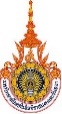 แบบรายงานการปฏิบัติงานสหกิจศึกษา ประจำสัปดาห์สาขา .............................................................. คณะ ........................................................................****************************************************************************************ชื่อ – นามสกุล   นักศึกษา ............................................................................. รหัสนักศึกษา ....................................หน่วยงาน .....................................................................................................................................................................สถานที่ตั้ง .....................................................................................................................................................................สัปดาห์ที่ ...................ระหว่างวันที่ ..................... เดือน..................................................พ.ศ. ...................................			ถึงวันที่ ..................... เดือน..................................................พ.ศ. ..................................****************************************************************************************รายงานการปฏิบัติงานประจำสัปดาห์งานที่ได้รับมอบหมาย / ปฏิบัติหน้าที่วิธีการ / ขั้นตอนการปฏิบัติงานเครื่องมือ / อุปกรณ์ที่ใช้ในการปฏิบัติงานผลของการปฏิบัติงานปัญหา / อุปสรรค****************************************************************************************..............................................................................................................................................................................................................................................................................................................................................................................................................................................................................................................................................................................................................................................................................................................................................................................................................................................................................................................................................................................................................................................................................................................................................................................................................................................................................................................................................................................................................................................................................................................................................................................................................................................................................................................................................................................................................................................................................................................................................................................................................................................................................................................................................................................................................................................................................................................................................................................................................................................................................................................................................................................................................................................................................................................................................................................................................................................................................................................................................................................................................................................................................................................................................................................................................................................................................................................................................................................................................................................................................................................................................................................................................................................................................................................................................................................................................................................................................................................................................................................................................................................................................................................................................................................................................................................................................................................................................................................................................................................................................................................................................................................................................................................................................................................................................................................................................................................................................................................................................................................................................................................................................................................................................................................................................................................................................................................................................................................................................................................................................................................................................................................................................................................................................................................................................................................................................................................................................................................................................................................................................................................................................................................................................................................................................................................................................................................................................................................................................................................................................................................................................................................................................................................................................................................................................................................................................................................................................................................................................................................................................................................................................................................................................................................................................................................................................................................................................................................................................................................................................................................................................................................................................................................................................................................................................................................................................................................................................................................................................................................................................................................................................................................................................................................................................................................................................................................................................................................................................................................................................................................................................................................................................................................................................................................................................................................................................................................................................................................................................................................................................................................................................................................................................	………………………………………………... ผู้ดูแลการปฏิบัติงานของนักศึกษา	(…………………….………………………...)	…………./……………./…………	